23.11.2021  № 2055О внесении изменений в постановление администрации города Чебоксары от 16.08.2018 № 1479В соответствии с Федеральным законом от 06.10.2003 № 131-ФЗ «Об общих принципах организации местного самоуправления в Российской Федерации», Федеральным законом от 27.07.2010 № 210-ФЗ «Об организации предоставления государственных и муниципальных услуг», постановлением  Правительства Российской Федерации от 16.08.2021 № 1342 «О Единой государственной информационной системе социального  обеспечения», Уставом муниципального образования города Чебоксары – столицы Чувашской Республики, принятым решением Чебоксарского городского Собрания депутатов Чувашской Республики от 30.11.2005 № 40, администрация города Чебоксары п о с т а н о в л я е т: 1. Абзацы восьмой и девятый подраздела 2.17 административного регламента предоставления муниципальной услуги «Предоставление земельных участков многодетным семьям», утвержденного постановлением администрации города Чебоксары от 16.08.2018 № 1479, изложить в следующей редакции:«Администрация города Чебоксары обеспечивает размещение информации о предоставлении муниципальной услуги посредством использования Единой государственной информационной системы социального обеспечения (далее – ЕГИССО), в порядке и объеме, установленными постановлением Правительства Российской Федерации от 16.08.2021 № 1342 «О Единой государственной информационной системе социального обеспечения», и в соответствии с форматами, установленными оператором ЕГИССО.Размещенная информация о мерах социальной поддержки может быть получена посредством использования ЕГИССО в порядке и объеме, установленными постановлением Правительства Российской Федерации от 16.08.2021 № 1342 «О Единой государственной информационной системе социального обеспечения», и в соответствии с форматами, установленными оператором ЕГИССО.».2. Настоящее постановление вступает в силу со дня его официального опубликования.3. Контроль за выполнением настоящего постановления возложить на заместителя главы администрации по вопросам архитектуры и градостроительства – начальника управления архитектуры и градостроительства Кучерявого И.Л.И.о. главы администрации города Чебоксары                                                                                 А.Н. ПетровЧăваш РеспубликиШупашкар хулаАдминистрацийěЙЫШĂНУ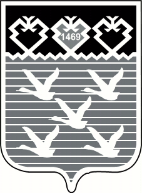 Чувашская РеспубликаАдминистрациягорода ЧебоксарыПОСТАНОВЛЕНИЕ